EVALUASI ROUND TRIP TIME KAPAL GUNA MENINGKATKAN KINERJA DI PELABUHAN PENYEBERANGAN BAKAUHENI PROVINSI LAMPUNGKERTAS KERJA WAJIB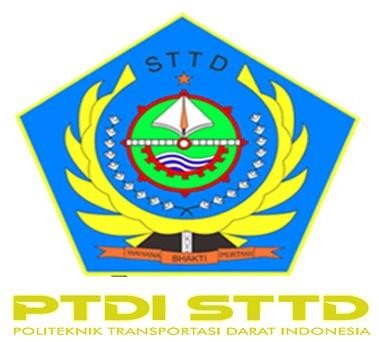 Diajukan Oleh :AFRA SALSABILLANPT : 1804005PROGRAM STUDI DIPLOMA IIILALU LINTAS ANGKUTAN SUNGAI DANAU DAN PENYEBERANGAN POLITEKNIK TRANSPORTASI DARAT INDONESIA - STTD2021EVALUASI ROUND TRIP TIME KAPAL GUNA MENINGKATKAN KINERJA DI PELABUHAN PENYEBERANGAN BAKAUHENI PROVINSI LAMPUNGKERTAS KERJA WAJIBDiajukan Untuk Memenuhi Syarat Menyelesaikan Studi Diploma III Lalu Lintas Angkutan Sungai Danau dan PenyeberanganDiajukan Oleh :AFRA SALSABILLA NPT : 1804005PROGRAM STUDI DIPLOMA III LALU LINTAS ANGKUTAN SUNGAI DANAU DAN PENYEBERANGANPOLITEKNIK TRANSPORTASI DARAT INDONESIA-STTD 2021KERTAS KERJA WAJIBEVALUASI ROUND TRIP TIME KAPAL GUNA MENINGKATKAN KINERJA DI PELABUHAN PENYEBERANGAN BAKAUHENI PROVINSI LAMPUNGYANG DISUSUN OLEHTELAH DISETUJUI OLEH :KERTAS KERJA WAJIBANALISIS WAKTU BONGKAR MUAT DI PELABUHAN PENYEBERANGAN BAKAUHENI PROVINSI LAMPUNGDisusun Oleh :AFRA SALSABILLA NPT : 18 04 005Telah dipertahankan di depan Dewan Penguji Pada Tanggal 30 Agustus 2021dan dinyatakan telah lulus memenuhi syarat Susunan Tim Penguji:Palembang, 30 Agustus 2021 KETUA PROGRAM STUDI DIPLOMA III LLASDPBambang Setiawan, S.T., M.T PEMBINA – IV/aNIP. 19730921 199703 1 002HALAMAN PERNYATAAN ORISINALITASSaya yang bertandatangan di bawah ini dengan; Nama	: AFRA SALSABILLANPT	: 18 04 005Program Studi	: D III LLASDPJudul KKW	: EVALUASI ROUND TRIP TIME KAPAL GUNA MENINGKATKAN KINERJA DI PELABUHAN PENYEBERANGAN BAKAUHENI PROVINSI LAMPUNGMenyatakan dengan sesungguh-sungguhnya serta sebenarnya bahwa Kertas Kerja Wajib (KKW) penelitian saya serahkan melalui penelitian ini adalah benar-benar merupakan hasil karya sendiri.Palembang, 30 Agustus 2021 Pembuat Pernyataan,AFRA SALSABILLA NPT. 18 04 005KATA PENGANTARAlhamdulillahirobbil’alamin puji syukur peneliti panjatkan kehadirat Allah SWT, karena atas berkat dan rahmat-Nya, peneliti dapat menyelesaikan Kertas Kerja Wajib yang berjudul, “EVALUASI ROUND TRIP TIME KAPAL GUNA MENINGKATKAN KINERJA  DI PELABUHAN PENYEBERANGAN BAKAUHENI PROVINSI LAMPUNG”, tepat pada waktu yang telah ditentukan. Kertas Kerja Wajib ini ditulis dan diajukan sebagai salah satu persyaratan untuk menyelesaikan pendidikan pada Program Diploma III Lalu Lintas Angkutan Sungai, Danau, dan Penyeberangan (LLASDP) di Politeknik Transportasi Darat Indonesia - STTD. Peneliti menyadari bantuan dan bimbingan dari berbagai pihak yang langsung maupun tidak langsung telah terlibat dalam Penelitian Kertas Kerja Wajib ini. Oleh karena itu, peneliti mengucapkan terima kasih kepada:Orang tua dan keluarga yang selalu ada untuk mendukung.Bapak H. Irwan, SH,. M.Pd., M.Mar.E selaku Direktur Politeknik Transportasi Sungai Danau dan Penyeberangan Palembang.Wakil Direktur I, Wakil Direktur II dan Wakil Direktur III Politeknik Transportasi Sungai, Danau dan Penyeberangan Palembang.Bapak Noor Sulistiyono,MM.,M.Mar.E sebagai Dosen Pembimbing I dan Bapak Broto Priyono,S.SiT.MT sebagai Dosen Pembimbing II Kertas Kerja Wajib terimakasih telah meluangkan waktu untuk memberikan bimbingan dan arahan sehingga Kertas Kerja Wajib ini dapat diselesaikan.Bapak Sigit Mintarso selaku Kepala Balai Pengelola Transportasi Darat Wilayah VI Bengkulu dan Lampung.Bapak Elbriyan Sirait,S.T selaku Kepala Seksi TSDP Balai Pengelola Transportasi Darat Wilayah VI Bengkulu dan LampungBapak Rahmat Gusti Sari,SH.MM selaku Korsatpel Pelabuhan Bakauheni.Seluruh	Civitas	Akademika	Politeknik	Transportasi	Sungai,	Danau	dan Penyeberangan Palembang.Rekan – rekan satu angkatan XXIX dan adik tingkat angkatan XXX dan XXXI terimakasih atas bantuan dan doanya.Semua pihak yang secara langsung dan tidak langsung telah terlibat dalam penulisan Kertas Kerja Wajib ini.Peneliti menyadari bahwa Kertas Kerja Wajib ini masih jauh dari sempurna, oleh karena itu diharapkan kritik dan saran yang bersifat membangun untuk dapat menjadi perbaikan. Semoga Kertas Kerja Wajib ini bermanfaat bagi semua pihak yang membutuhkannya.HALAMAN PERNYATAAN PERSETUJUAN PUBLIKASI TUGAS AKHIR UNTUK KEPENTINGAN AKADEMISSebagai civitas akademik Politeknik Transportasi Darat Indonesia - STTD, saya yang bertanda tangan di bawah ini:Nama	: AFRA SALSABILLANotar	18 04 005Program Studi	: DIII LLASDP Jenis karya	: TUGAS AKHIRDemi pengembangan ilmu pengetahuan, menyetujui untuk memberikan kepada Politeknik Transportasi Darat Indonesia - STTD dan Politeknik Transportasi Sungai, Danau dan Penyeberangan, Hak Bebas Royalti Non eksklusif (Non-exclusive Royalty-Free Right) atas karya ilmiah saya yang berjudul:“EVALUASI ROUND TRIP TIME KAPAL GUNA MENINGKATKAN KINERJA  DI PELABUHAN PENYEBERANGAN BAKAUHENI PROVINSI LAMPUNG” Beserta perangkat yang ada (jika diperlukan). Dengan Hak Bebas Royalti Non eksklusif ini Politeknik Transportasi Darat Indonesia - STTD berhak menyimpan, mengalihmedia/formatkan, mengelola dalam bentuk pangkalan data (database), merawat, dan mempublikasikan Tugas Akhir saya selama tetap mencantumkan nama saya sebagai penulis/pencipta dan sebagai pemilik Hak Cipta. Demikian pernyataan ini saya buat dengan sebenarnya.Dibuat di: Palembang Pada tanggal: 27 Agustus 2021Yang menyatakanAFRA SALSABILLA NPT. 18 04 005DAFTAR ISIHalamanDAFTAR PUSTAKA LAMPIRANDAFTAR TABELHalaman TABEL  4.1	Luas Daerah danJumlah Penduduk Provinsi Lampung..22TABEL 4.2	Jenis Kendaraan Darat Tahun 2020	23TABEL 4.3	Tabel Produktivitas Penumpang Udara Tahun 2020	24TABEL 4.4	Karakteristik Kapal di Pelabuhan Bakauheni	26TABEL 4.5	Fasilitas Sisi Darat Pelabuhan Bakauheni	39TABEL 4.6	Karakteristik Dermaga Pelabuhan Bakauheni	42TABEL 4.7	Data Produktivitas Tahunan Pelabuhan Bakauheni	44TABEL 4.8	Tarif Penumpang	48TABEL 4.9	Tarif Kendaraan	48TABEL 4.10	Data Produktivitas Keberangkatan 5 tahun	53TABEL 4.11	Lintasan Penyeberangan Bakauheni-Merak	55TABEL 5.1	Jurnal Kedatangan dan Keberangkatan Kapal	60TABEL 5.2	Jurnal RTT di Pelabuhan Bakauheni……………………62TABEL 5.3	Rekapitulasi Trip jadwal Kapal	65TABEL 5.4	Data Keterlambatan Kapal	68TABEL 5.5	Data Kapasitas dan Gross Tonnage tiap Kapal	71TABEL 5.6	Rencana Regrouping Kapal dan Dermaga	77TABEL 5.7	Perbandingan Kondisi Eksisting dan Perencanaan	80DAFTAR GAMBARHalamanGAMBAR 1.1	Peta Administrasi Provinsi Lampung ...............................2GAMBAR 3.1	Bagan Alir Penelitian	16GAMBAR 4.1	Peta Lintasan	33GAMBAR 4.2	Tollgate Pelabuhan Penyeberangan Bakauheni	34GAMBAR 4.3	Gedung Terminal Pelabuhan Bakauheni.	34GAMBAR 4.4	Lapangan Parkir Pelabuhan Bakauheni	35GAMBAR 4.5	Areal Siap Muat Pelabuhan Bakauheni	35GAMBAR 4.6	Lampu Penerangan Pelabuhan Bakauheni	36GAMBAR 4.7	Ruang Tunggu Dermaga Reguler	36GAMBAR 4.8	Ruang Tunggu Dermaga Eksekutif	37GAMBAR 4.9	Toilet di Pelabuhan Bakauheni	37GAMBAR 4.10	Garbarata Pelabuhan Bakauheni	38GAMBAR 4.11	Loket Penumpang Pelabuhan Bakauheni	38GAMBAR 4.12	Terminal Kedatangan Pelabuhan Eksekutif	39GAMBAR 4.13	Dermaga Pelabuhan Bakauheni	43GAMBAR 4.14	Peta Lintasan Bakauheni-Merak	43GAMBAR 4.15	Alur Pengisian Bahan Bakar ke Kapal	50GAMBAR 4.16	Struktur Organisasi BPTD Wil VI	51GAMBAR 4.17	Grafik Produktivitas Penumpang	54GAMBAR 4.18	Grafik Produktivitas Kendaraan	54GAMBAR 4.19	Peta Jaringan Lintasan Bakauheni-Merak…………..…..56GAMBAR 5.1	Rencana Pemasangan Count Down Timer	76ABSTRAK	Pelabuhan Penyeberangan Bakauheni merupakan Pelabuhan yang menghubungkan antara pulau Sumatera dan Jawa. Pelabuhan Penyeberangan Bakauheni memiliki 73 kapal yang beroperasi, dengan keadaan 3 kapal docking dan 70 kapal siap operasi. Pelabuhan Penyeberangan Bakauheni juga telah menetapkan jadwal yang dibuat setiap bulan oleh Badan Pengelola Transportasi Darat Wilayah VI Bengkulu dan Lampung. Namun, terdapat ketidaksesuaian antara waktu  kedatangan dan keberangkatan kapal dengan jadwal yang telah dibuat. Hal ini dibuktikan dengan masih banyaknya Berita Acara Keterlambatan yang ditemukan.	Penelitian ini merupakan penelitian gabungan dari metode kuantitatif dan kualitatif tergabung menjadi satu dan sering disebut dengan mixed methods. Penelitian gabungan merupakan tahapan pengumpulan data, analisis data, dengan gabungan metode secara sekuensial, yaitu metode kuantitatif dan kualitatif atau sebaliknya. Dalam pembuatan penelitian ini, peneliti mengumpulkan hasil wawancara, analisis dokumen, diskusi hingga transkip observasi dan  alat ukur atau instrumen penelitian, analisa data bersifat kuantitatif atau statistik dengan tujuan menguji hipotesis yang telah dibuat..Bisa juga melampirkan data kualitatif dan kuantitatif berupa foto maupun sebuah rekaman video, metode survei dan metode eksperimen. Data yang digunakan adalah data primer dan sekunder yang akan dianalisis.	Berdasarkan hasil analisa permasalahan pada penjadwalan keberangkatan dan kedatangan di Pelabuhan Penyeberangan Bakauheni, masih ditemukan keterlambatan yang menyebabkan terhambatnya kinerja kapal setelahnya. Maka dari itu, perlu di analisa lebih lanjut mengenai Round Trip Time (RTT) guna meningkatkan kinerja di Pelabuhan Penyeberangan Bakauheni agar jadwal keberangkatan dan kedatangan kapal yang telah dibuat oleh Balai Pengelola Transportasi Darat Wilayah VI Bengkulu dan Lampung dapat sesuai dengan Peraturan Menteri Perhubungan Nomor 20 Tahun 2018 tentang Organisasi dan Tata Kerja di Balai Pengelola Transportasi Darat.Kata Kunci : Pelabuhan , Kapal, Penjadwalan, Keterlambatan , Round Trip TimeABSTRACT	Bakauheni Ferries Port is a port that connects the island of Sumatra and Java. Bakauheni Ferries Port has 73 ships in operation, with 3 docking vessels and 70 ships ready for operation. Bakauheni Ferries Port has also set a schedule made every month by the Land Transportation Management Agency region VI Bengkulu and Lampung. However, there is a discrepancy between the arrival and departure time of the ship with the schedule that has been made. This is evidenced by the number of News Delay Events found.	This research is a combined research of quantitative and qualitative methods incorporated into one and is often referred to as mixed methods. Combined research is a stage of data collection, data analysis, with a combination of methods sequentially, namely quantitative and qualitative methods or vice versa. In the making of this study, researchers collect the results of interviews, document analysis, discussions to observation transkip and measuring instruments or research instruments, data analysis is quantitative or statistical with the aim of testing hypotheses that have been made. The data used is primary and secondary data to be analyzed.	Based on the results of the analysis of problems in scheduling departures and arrivals at the Bakauheni Crossing Port, there were still delays that caused hampering the ship's performance afterwards. Therefore, it is necessary to further analyze Round Trip Time (RTT) to improve performance at Bakauheni Ferries Port so that the schedule of departure and arrival of ships that have been made by the Land Transportation Management Hall VI Bengkulu and Lampung can be in accordance with The Minister of Transportation Regulation No. 20 of 2018 on Organization and Work Procedures in the Land Transportation Management Hall.Keywords: Port, Ship, Scheduling, Delay, Round Trip TimeAFRA SALSABILLA18 04 005DOSEN PEMBIMBINGTANDA TANGANPembimbing 1NOOR SULISTIYONO,MM.M.Mar.E...................................Pembimbing 2BROTO PRIYONO,S.SiT.MT...................................Palembang, 30 Agustus 2021AFRA SALSABILLANPT. 18 04 005